II. volebné obdobieČíslo: 574/1999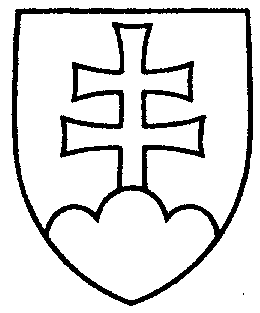 365UZNESENIE
NÁRODNEJ RADY SLOVENSKEJ REPUBLIKYzo 6. júla 1999k návrhu skupiny poslancov Národnej rady Slovenskej republiky na vydanie zákona, ktorým sa mení a dopĺňa zákon Národnej rady Slovenskej republiky č. 212/1995 Z. z. o koncesionárskych poplatkoch a o zmene zákona č. 468/1991 Zb. o prevádzkovaní rozhlasového a televízneho vysielania v znení neskorších predpisov (tlač 211)Národná rada Slovenskej republikypo prerokovaní návrhu skupiny poslancov Národnej rady Slovenskej republiky na vydanie zákona, ktorým sa mení a dopĺňa zákon Národnej rady Slovenskej republiky č. 212/1995 Z. z. o koncesionárskych poplatkoch a o zmene zákona č. 468/1991 Zb. o prevádzkovaní rozhlasového a televízneho vysielania v znení neskorších predpisov (tlač 211) v druhom a treťom čítaníschvaľujenávrh skupiny poslancov Národnej rady Slovenskej republiky na vydanie zákona, ktorým sa mení a dopĺňa zákon Národnej rady Slovenskej republiky č. 212/1995 Z. z. o koncesionárskych poplatkoch a o zmene zákona č. 468/1991 Zb. o prevádzkovaní rozhlasového a televízneho vysielania v znení neskorších predpisov, v znení pozmeňujúcich návrhov zo spoločnej správy (tlač 211a).*Jozef Migaš v. r.predsedaNárodnej rady Slovenskej republikyOverovatelia:*Ján Danko v. r.*László Hóka v. r.